第8回いしかわ９２１研究会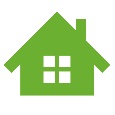 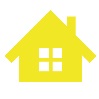 いしかわ９２１研究会では、多職種連携の事例や、地域の新しい取り組みなどを、現場から発信しております。今回は地域包括ケアの中心となる地域包括支援センターについてのワークショップです。皆さんのご参加をお待ちしております。日　時　平成28年9月26日（月）　１9：0０～２０：3０会　場　金沢赤十字病院　5階講義室テーマ　地域包括支援センターの機能を知り上手に連携しよう！対　象　地域の在宅医療に関わる・あるいは関心がある専門職等医師、看護師、ケアマネジャー、薬剤師、ソーシャルワーカー、地域連携室職員、介護職員、行政職の方プログラム１　実践報告「地域包括支援センターの活動内容を知る」　　○地域住民への取り組み編　金沢市地域包括支援センターやましな　　○ケアマネジャー支援編　　金沢市地域包括支援センターながさか　　　♡＊映像あり、劇場ありの報告です。お楽しみに＊♡２　地域包括支援センター活用事例とグループワーク　　○いろんな職種から包括と連携した事例の報告　　　　　　○グループワーク　　　　　　　「“つなぎ”が出来ず困った事例を出し合い、連携について考えよう」　　　　　　　♡気楽な意見交換会です。顔の見える関係も進みます。□お申し込みは、次頁の申込書にご記入後ファックスか、メールでお送りください。　送り先、お問い合わせはこちら。主催　いしかわ９２１在宅ネットワークFAX　076-242-9827　　メール office@ishikawa921.net第8回いしかわ921研究会申込書ファックス・メールにてお申し込みください。送信状不要。ファックス番号　076-242-9827メール　office@ishikawa921.netいしかわ921在宅ネットワークのメーリングリスト登録者を、募っています。登録ご希望の方は、「МＬ登録」に○をして下さい。お問い合わせ事項があれば、お書きください。準備の都合上、平成28年9月16日（金）までに、お願いいたします。いしかわ921在宅ネットワークお名前ご所属ご連絡先(できればメール)МＬ登録